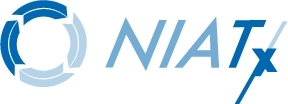 Who does what?Improvement GoalsStep in the ProcessWho is assigned?When is this task done?Who is it handed off to?Who else needs this information?Verify coverageRequest prior authorizationDocument Authorization limitsProvide ServicesDocument Services providedBill for appropriate amountCollections: Bill paid or deniedMonitor ReceivablesMake Corrections and resubmitMonitor cash flow        Contracts & CredentialingBenefits, Pre-Certs, Re-AuthBilling  Collections &      DenialsPerson/s ResponsiblePerson/s ResponsiblePerson/s ResponsiblePerson/s ResponsibleGoalsGoalsGoalsGoalsMetric:Baseline:Benchmarks:Metric:Baseline:Benchmarks:Metric:Baseline:Benchmarks:Metric:Baseline:Benchmarks: